IntroductionThe purpose of the On-campus Welcab service is to assist students with special needs in commuting between the main campus, LSK campus and/or on-campus student residence to attend university-related activities, including lectures, examinations, extra-learning opportunities and extra-curricular activities organized by university units and/or student societies.Welcab informationEligible students make advance booking of the Welcab service free-of-charge on the online booking system.Service hours, subject to availability (excluding public holidays):Monday to Friday: 8:00am to 8:00pmDean of Students’ Office (DSTO) and Campus Services Office (CSO) reserve the right of reviewing the service and updating the regulations to strike a balance between the availability of resources and the quality of service.Service RegulationsEligible Users (in the order of priority):Full-time students who have declared a permanent disability with DSTOFull-time students with temporary injuries as endorsed by the University Clinic / a certified doctor in Hong KongPart-time students who have declared a permanent disability with DSTOPriority of needs:Attending scheduled lectures and examinationsAttending extra-learning opportunities organized by the UniversityAttending activities organized by student societiesPrior notice of at least 1 week is required for booking the service.To cancel a confirmed booking, a student needs to notify CSO as early as possible and no later than 1 day before the appointment.Booking ProcedureStudents are required to declare their special needs with SEN Support and complete the necessary paperwork for verification of your eligibility.Meet with SEN Support to discuss students’ need of the On-campus Welcab Service and provide confirmed class schedule.Make the reservation via the online booking system and comply with the service regulations.Students with confirmed booking but who fail to cancel the booking at least 1 day beforehand or who do not show up at the appointed time are required to give written explanation to SEN Support.ContactsFor enquiries, registration and opinions:SEN SupportCounseling and Wellness CenterDean of Students’ Office2358 6696 | sen@ust.hk | sen.ust.hkThe Hong Kong University of Science and TechnologyOn-campus Welcab ServiceBooking ProcessA student schedules an appointment with SEN Support to declare Special Educational Needs and review available support services.SEN Support reviews the policy with and grants the access to the student to use On-campus Welcab Service if he/she is eligible. SEN Support makes arrangements with Campus Services Office (CSO) on booking for regular classes.The eligible student fills out a request form via the Online Booking System with personal ITSC account for making individual booking 7 days in advance / amendments / cancellation to booked slot(s) 1 day in advance. Preview before submission is required to confirm all information filled out is correct.The request is sent to welcab@ust.hk and to be processed by CSO.The student receives a confirmation email from welcab@ust.hk in two working days if the request is successfully processed. If further amendment / cancellation is needed, the student should make the request via the Online Booking System and provides the booking reference number at least 1 day in advance.Students using the service are always welcome to give feedback to SEN Support on the provision for enhancing the service.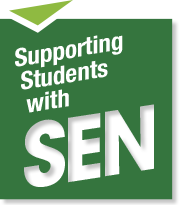 The Hong Kong University of Science and TechnologyGuidelines on Use of On-campus Welcab Service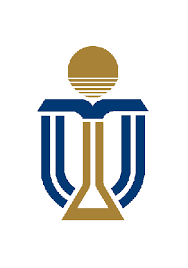 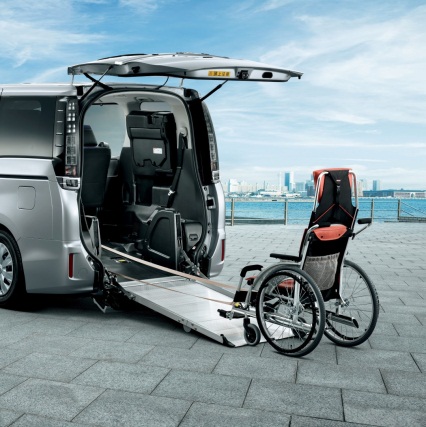 8-seater, include driver and one wheelchair userBuild-in electronic ramp wheelchair accessible system at the back door